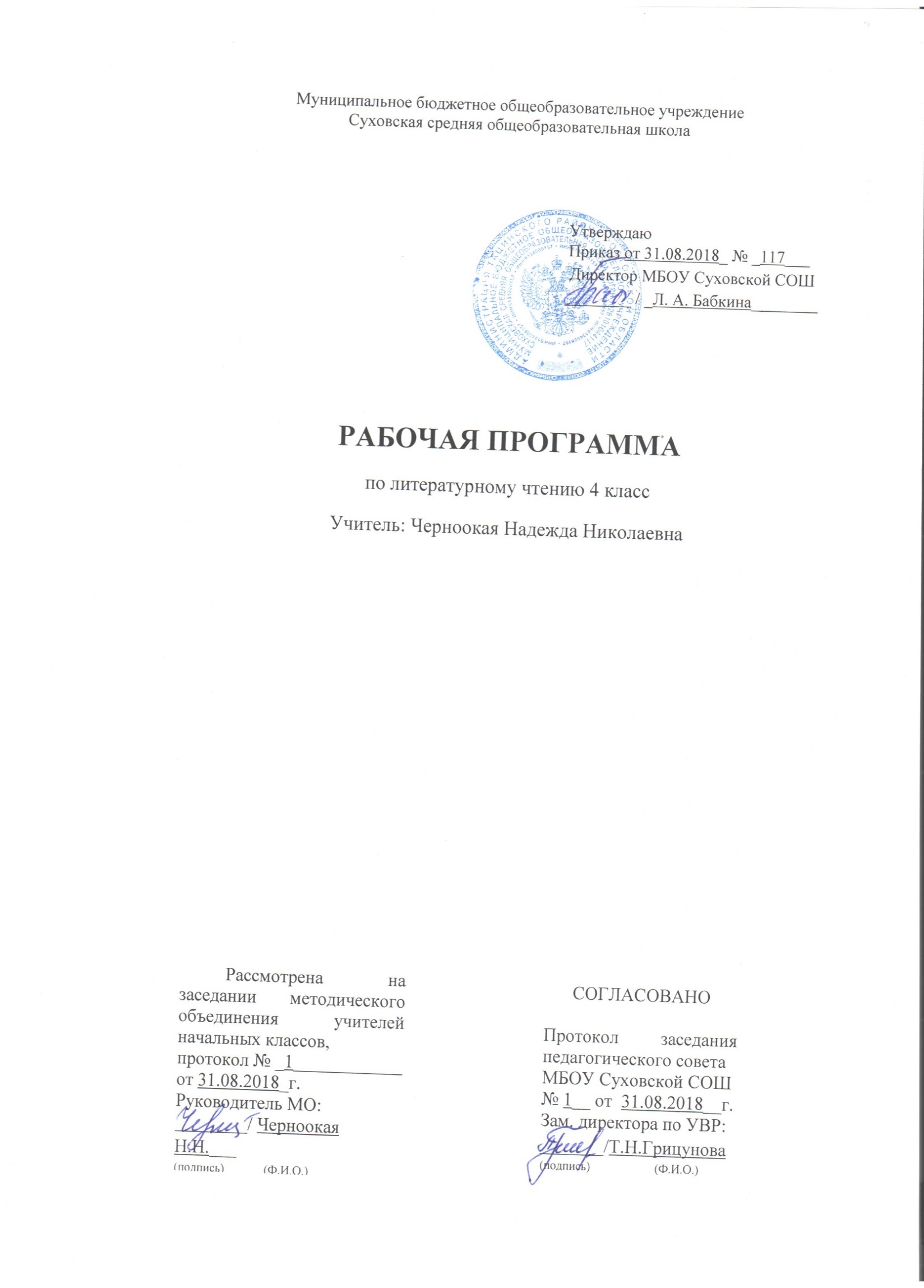 ПЛАНИРУЕМЫЕ РЕЗУЛЬТАТЫ ОСВОЕНИЯ УЧЕБНОГО ПРЕДМЕТАВ результате изучения всех без исключения предметов при получении начального общего образования у выпускников будут сформированы личностные, регулятивные, познавательные и коммуникативные универсальные учебные действия как основа умения учиться.Личностные результатыУ выпускника будут сформированы:внутренняя позиция школьника на уровне положительного отношения к школе, ориентации на содержательные моменты школьной действительности и принятия образца «хорошего ученика»;широкая мотивационная основа учебной деятельности, включающая социальные, учебно - познавательные и внешние мотивы;учебно - познавательный интерес к новому учебному материалу и способам решения новой задачи;ориентация на понимание причин успеха в учебной деятельности, в том числе на самоанализ и самоконтроль результата, на анализ соответствия результатов требованиям конкретной задачи, на понимание оценок учителей, товарищей, родителей и других людей;способность к оценке своей учебной деятельности;основы гражданской идентичности, своей этнической принадлежности в форме осознания «Я» как члена семьи, представителя народа, гражданина России, чувства сопричастности и гордости за свою Родину, народ и историю, осознание ответственности человека за общее благополучие;ориентация в нравственном содержании и смысле как собственных поступков, так и поступков окружающих людей;знание основных моральных норм и ориентация на их выполнение;развитие этических чувств — стыда, вины, совести как регуляторов морального поведения; понимание чувств других людей и сопереживание им;установка на здоровый образ жизни;основы экологической культуры: принятие ценности природного мира, готовность следовать в своей деятельности нормам природоохранного, нерасточительного, здоровьесберегающего поведения;чувство прекрасного и эстетические чувства на основе знакомства с мировой и отечественной художественной культурой.Метапредметные результатыРегулятивные универсальные учебные действияВыпускник научится:принимать и сохранять учебную задачу;учитывать выделенные учителем ориентиры действия в новом учебном материале в сотрудничестве с учителем;планировать свои действия в соответствии с поставленной задачей и условиями ее реализации, в том числе во внутреннем плане;учитывать установленные правила в планировании и контроле способа решения;осуществлять итоговый и пошаговый контроль по результату;оценивать правильность выполнения действия на уровне адекватной ретроспективной оценки соответствия результатов требованиям данной задачи;адекватно воспринимать предложения и оценку учителей, товарищей, родителей и других людей;различать способ и результат действия;вносить необходимые коррективы в действие после его завершения на основе его оценки и учета характера сделанных ошибок, использовать предложения и оценки для создания нового, более совершенного результата, использовать запись в цифровой форме хода и результатов решения задачи, собственной звучащей речи на русском, родном и иностранном языках.Познавательные универсальные учебные действияВыпускник научится:осуществлять поиск необходимой информации для выполнения учебных заданий с использованием учебной литературы, энциклопедий, справочников (включая электронные, цифровые), в открытом информационном пространстве, в том числе контролируемом пространстве сети Интернет;осуществлять запись (фиксацию) выборочной информации об окружающем мире и о себе самом, в том числе с помощью инструментов ИКТ;использовать знаково- символические средства, в том числе модели (включая виртуальные) и схемы (включая концептуальные), для решения задач; проявлять познавательную инициативу в учебном сотрудничестве;строить сообщения в устной и письменной форме;ориентироваться на разнообразие способов решения задач;основам смыслового восприятия художественных и познавательных текстов, выделять существенную информацию из сообщений разных видов (в первую очередь текстов);осуществлять анализ объектов с выделением существенных и несущественных признаков;осуществлять синтез как составление целого из частей;проводить сравнение, сериацию и классификацию по заданным критериям;устанавливать причинно-следственные связи в изучаемом круге явлений;строить рассуждения в форме связи простых суждений об объекте, его строении, свойствах и связях;обобщать, т. е. осуществлять генерализацию и выведение общности для целого ряда или класса единичных объектов, на основе выделения сущностной связи;осуществлять подведение под понятие на основе распознавания объектов, выделения существенных признаков и их синтеза;устанавливать аналогии;владеть рядом общих приемов решения задач.Коммуникативные универсальные учебные действияВыпускник научится:адекватно использовать коммуникативные, прежде всего речевые, средства для решения различных коммуникативных задач, строить монологическое высказывание (в том числе сопровождая его аудиовизуальной поддержкой), владеть диалогической формой коммуникации, используя в том числе средства и инструменты ИКТ и дистанционного общения;допускать возможность существования у людей различных точек зрения, в том числе не совпадающих с его собственной, и ориентироваться на позицию партнера в общении и взаимодействии;учитывать разные мнения и стремиться к координации различных позиций в сотрудничестве;формулировать собственное мнение и позицию;договариваться и приходить к общему решению в совместной деятельности, в том числе в ситуации столкновения интересов;строить понятные для партнера высказывания, учитывающие, что партнер знает и видит, а что нет;задавать вопросы;контролировать действия партнера;использовать речь для регуляции своего действия;адекватно использовать речевые средства для решения различных коммуникативных задач, строить монологическое высказывание, владеть диалогической формой речи.Чтение. Работа с текстом (метапредметные результаты)В результате изучения всех без исключения учебных предметов при получении  начального общего образования выпускники приобретут первичные навыки работы с содержащейся в текстах информацией в процессе чтения соответствующих возрасту литературных, учебных, научнопознавательных текстов, инструкций. Выпускники научатся осознанно читать тексты с целью удовлетворения познавательного интереса, освоения и использования информации. Выпускники овладеют элементарными навыками чтения информации, представленной в наглядно-символической форме, приобретут опыт работы с текстами, содержащими рисунки, таблицы, диаграммы, схемы.У выпускников будут развиты такие читательские действия, как поиск информации, выделение нужной для решения практической или учебной задачи информации, систематизация, сопоставление, анализ и обобщение имеющихся в тексте идей и информации, их интерпретация и преобразование. Обучающиеся смогут использовать полученную из разного вида текстов информацию для установления несложных причинно-следственных связей и зависимостей, объяснения, обоснования утверждений, а также принятия решений в простых учебных и практических ситуациях.Выпускники получат возможность научиться самостоятельно организовывать поиск информации. Они приобретут первичный опыт критического отношения к получаемой информации, сопоставления ее с информацией из других источников и имеющимся жизненным опытом.Работа с текстом: поиск информации и понимание прочитанного.Выпускник научится:находить в тексте конкретные сведения, факты, заданные в явном виде;определять тему и главную мысль текста;делить тексты на смысловые части, составлять план текста;вычленять содержащиеся в тексте основные события и устанавливать их последовательность; упорядочивать информацию по заданному основанию;сравнивать между собой объекты, описанные в тексте, выделяя 2—3 существенных признака;понимать информацию, представленную в неявном виде (например, находить в тексте несколько примеров, доказывающих приведенное утверждение; характеризовать явление по его описанию; выделять общий признак группы элементов);понимать информацию, представленную разными способами: словесно, в виде таблицы, схемы, диаграммы;понимать текст, опираясь не только на содержащуюся в нем информацию, но и на жанр, структуру, выразительные средства текста;использовать различные виды чтения: ознакомительное, изучающее, поисковое, выбирать нужный вид чтения в соответствии с целью чтения;ориентироваться в соответствующих возрасту словарях и справочниках.Работа с текстом: преобразование и интерпретация информации.Выпускник научится:пересказывать текст подробно и сжато, устно и письменно;соотносить факты с общей идеей текста, устанавливать простые связи, не показанные в тексте напрямую;формулировать несложные выводы, основываясь на тексте; находить аргументы, подтверждающие вывод;сопоставлять и обобщать содержащуюся в разных частях текста информацию;составлять на основании текста небольшое монологическое высказывание, отвечая на поставленный вопрос.Работа с текстом: оценка информации. Выпускник научится:высказывать оценочные суждения и свою точку зрения о прочитанном тексте;оценивать содержание, языковые особенности и структуру текста; определять место и роль иллюстративного ряда в тексте;на основе имеющихся знаний, жизненного опыта подвергать сомнению достоверность прочитанного, обнаруживать недостоверность получаемых сведений, пробелы в информации и находить пути восполнения этих пробелов;участвовать в учебном диалоге при обсуждении прочитанного или прослушанного текста.Формирование ИКТ компетентности обучающихся (метапредметные результаты)В результате изучения всех без исключения предметов на уровне начального общего образования начинается формирование навыков, необходимых для жизни и работы в современном высокотехнологичном обществе. Обучающиеся приобретут опыт работы с информационными объектами, в которых объединяются текст, наглядно-графические изображения, цифровые данные, неподвижные и движущиеся изображения, звук, ссылки и базы данных и которые могут передаваться как устно, так и с помощью телекоммуникационных технологий или размещаться в Интернете.Обучающиеся познакомятся с различными средствами информационно-коммуникационных технологий (ИКТ), освоят общие безопасные и эргономичные принципы работы с ними; осознают возможности различных средств ИКТ для использования в обучении, развития собственной познавательной деятельности и общей культуры.Они приобретут первичные навыки обработки и поиска информации при помощи средств ИКТ: научатся вводить различные виды информации в компьютер: текст, звук, изображение, цифровые данные; создавать, редактировать, сохранять и передавать медиасообщения.Выпускники научатся оценивать потребность в дополнительной информации для решения учебных задач и самостоятельной познавательной деятельности; определять возможные источники ее получения; критически относиться к информации и к выбору источника информации.Они научатся планировать, проектировать и моделировать процессы в простых учебных и практических ситуациях.В результате использования средств и инструментов ИКТ и ИКТ-ресурсов для решения разнообразных учебно-познавательных и учебно-практических задач, охватывающих содержание всех изучаемых предметов, у обучающихся будут формироваться и развиваться необходимые универсальные учебные действия и специальные учебные умения, что заложит основу успешной учебной деятельности в средней и старшей школе.Знакомство со средствами ИКТ, гигиена работы с компьютером.Выпускник научится:использовать безопасные для органов зрения, нервной системы, опорнодвигательного аппарата эргономичные приемы работы с компьютером и другими средствами ИКТ; выполнять компенсирующие физические упражнения (минизарядку);организовывать систему папок для хранения собственной информации в компьютере.Технология ввода информации в компьютер: ввод текста, запись звука, изображения, цифровых данных.Выпускник научится:вводить информацию в компьютер с использованием различных технических средств (фото- и видеокамеры, микрофона и т. д.), сохранять полученную информацию, набирать небольшие тексты на родном языке; набирать короткие тексты на иностранном языке, использовать компьютерный перевод отдельных слов;рисовать (создавать простые изображения) на графическом планшете;сканировать рисунки и тексты.Обработка и поиск информации.Выпускник научится:подбирать подходящий по содержанию и техническому качеству результат видеозаписи и фотографирования, использовать сменные носители (флэш-карты);описывать по определенному алгоритму объект или процесс наблюдения, записывать аудиовизуальную и числовую информацию о нем, используя инструменты ИКТ;собирать числовые данные в естественнонаучных наблюдениях и экспериментах, используя цифровые датчики, камеру, микрофон и другие средства ИКТ, а также в ходе опроса людей;редактировать тексты, последовательности изображений, слайды в соответствии с коммуникативной или учебной задачей, включая редактирование текста, цепочек изображений, видео- и аудиозаписей, фотоизображений;пользоваться основными функциями стандартного текстового редактора, использовать полуавтоматический орфографический контроль; использовать, добавлять и удалять ссылки в сообщениях разного вида; следовать основным правилам оформления текста;искать информацию в соответствующих возрасту цифровых словарях и справочниках, базах данных, контролируемом Интернете, системе поиска внутри компьютера; составлять список используемых информационных источников (в том числе с использованием ссылок);заполнять учебные базы данных.Создание, представление и передача сообщений.Выпускник научится:создавать текстовые сообщения с использованием средств ИКТ, редактировать, оформлять и сохранять их;создавать простые сообщения в виде аудио- и видеофрагментов или последовательности слайдов с использованием иллюстраций, видеоизображения, звука, текста;готовить и проводить презентацию перед небольшой аудиторией: создавать план презентации, выбирать аудиовизуальную поддержку, писать пояснения и тезисы для презентации;создавать простые схемы, диаграммы, планы и пр.;создавать простые изображения, пользуясь графическими возможностями компьютера; составлять новое изображение из готовых фрагментов (аппликация);размещать сообщение в информационной образовательной среде образовательной организации;пользоваться основными средствами телекоммуникации; участвовать в коллективной коммуникативной деятельности в информационной образовательной среде, фиксировать ход и результаты общения на экране и в файлах.Планирование деятельности, управление и организация.Выпускник научится:создавать движущиеся модели и управлять ими в компьютерно - управляемых средах (создание простейших роботов);определять последовательность выполнения действий, составлять инструкции (простые алгоритмы) в несколько действий, строить программы для компьютерного исполнителя с использованием конструкций последовательного выполнения и повторения;планировать несложные исследования объектов и процессов внешнего мира.Предметные результатыВиды речевой и читательской деятельности.Выпускник научится:осознавать значимость чтения для дальнейшего обучения, саморазвития; воспринимать чтение как источник эстетического, нравственного, познавательного опыта; понимать цель чтения: удовлетворение читательского интереса и приобретение опыта чтения, поиск фактов и суждений, аргументации, иной информации;прогнозировать содержание текста художественного произведения по заголовку, автору, жанру и осознавать цель чтения;читать со скоростью, позволяющей понимать смысл прочитанного;различать на практическом уровне виды текстов (художественный, учебный, справочный), опираясь на особенности каждого вида текста;читать (вслух) выразительно доступные для данного возраста прозаические произведения и декламировать стихотворные произведения после предварительной подготовки;использовать различные виды чтения: изучающее, выборочное ознакомительное, выборочное поисковое, выборочное просмотровое в соответствии с целью чтения (для всех видов текстов);ориентироваться в содержании художественного, учебного и научно-популярного текста, понимать его смысл (при чтении вслух и про себя, при прослушивании):для художественных текстов: определять главную мысль и героев произведения; воспроизводить в воображении словесные художественные образы и картины жизни, изображенные автором; этически оценивать поступки персонажей, формировать свое отношение к героям произведения; определять основные события и устанавливать их последовательность; озаглавливать текст, передавая в заголовке главную мысль текста; находить в тексте требуемую информацию (конкретные сведения, факты, описания), заданную в явном виде; задавать вопросы по содержанию произведения и отвечать на них, подтверждая ответ примерами из текста; объяснять значение слова с опорой на контекст, с использованием словарей и другой справочной литературы;для научно-популярных текстов: определять основное содержание текста; озаглавливать текст, в краткой форме отражая в названии основное содержание текста; находить в тексте требуемую информацию (конкретные сведения, факты, описания явлений, процессов), заданную в явном виде; задавать вопросы по содержанию текста и отвечать на них, подтверждая ответ примерами из текста; объяснять значение слова с опорой на контекст, с использованием словарей и другой справочной литературы;использовать простейшие приемы анализа различных видов текстов:для художественных текстов: устанавливать взаимосвязь между событиями, фактами, поступками (мотивы, последствия), мыслями, чувствами героев, опираясь на содержание текста;для научно-популярных текстов: устанавливать взаимосвязь между отдельными фактами, событиями, явлениями, описаниями, процессами и между отдельными частями текста, опираясь на его содержание;использовать различные формы интерпретации содержания текстов:для художественных текстов: формулировать простые выводы, основываясь на содержании текста; составлять характеристику персонажа; интерпретировать текст, опираясь на некоторые его жанровые, структурные, языковые особенности; устанавливать связи, отношения, не высказанные в тексте напрямую, например, соотносить ситуацию и поступки героев, объяснять (пояснять) поступки героев, опираясь на содержание текста;для научно-популярных текстов: формулировать простые выводы, основываясь на тексте; устанавливать связи, отношения, не высказанные в тексте напрямую, например, объяснять явления природы, пояснять описываемые события, соотнося их с содержанием текста;ориентироваться в нравственном содержании прочитанного, самостоятельно делать выводы, соотносить поступки героев с нравственными нормами (только для художественных текстов);различать на практическом уровне виды текстов (художественный и научно-популярный), опираясь на особенности каждого вида текста (для всех видов текстов);передавать содержание прочитанного или прослушанного с учетом специфики текста в виде пересказа (полного или краткого) (для всех видов текстов);участвовать в обсуждении прослушанного/прочитанного текста (задавать вопросы, высказывать и обосновывать собственное мнение, соблюдая правила речевого этикета и правила работы в группе), опираясь на текст или собственный опыт (для всех видов текстов).Выпускник получит возможность научиться:осмысливать эстетические и нравственные ценности художественного текста и высказывать суждение;осмысливать эстетические и нравственные ценности художественного текста и высказывать собственное суждение;высказывать собственное суждение о прочитанном (прослушанном) произведении, доказывать и подтверждать его фактами со ссылками на текст;устанавливать ассоциации с жизненным опытом, с впечатлениями от восприятия других видов искусства;составлять по аналогии устные рассказы (повествование, рассуждение, описание).Круг детского чтения (для всех видов текстов).Выпускник научится:осуществлять выбор книги в библиотеке (или в контролируемом Интернете) по заданной тематике или по собственному желанию;вести список прочитанных книг с целью использования его в учебной и внеучебной деятельности, в том числе для планирования своего круга чтения;составлять аннотацию и краткий отзыв на прочитанное произведение по заданному образцу.Выпускник получит возможность научиться:работать с тематическим каталогом;работать с детской периодикой;самостоятельно писать отзыв о прочитанной книге (в свободной форме).Литературоведческая пропедевтика (только для художественных текстов).Выпускник научится:распознавать некоторые отличительные особенности художественных произведений (на примерах художественных образов и средств художественной выразительности);отличать на практическом уровне прозаический текст от стихотворного, приводить примеры прозаических и стихотворных текстов;различать художественные произведения разных жанров (рассказ, басня, сказка, загадка, пословица), приводить примеры этих произведений;находить средства художественной выразительности (метафора, олицетворение, эпитет).Выпускник получит возможность научиться:воспринимать художественную литературу как вид искусства, приводить примеры проявления художественного вымысла в произведениях;сравнивать, сопоставлять, делать элементарный анализ различных текстов, используя ряд литературоведческих понятий (фольклорная и авторская литература, структура текста, герой, автор) и средств художественной выразительности (иносказание, метафора, олицетворение, сравнение, эпитет);определять позиции героев художественного текста, позицию автора художественного текста.Творческая деятельность (только для художественных текстов).Выпускник научится:создавать по аналогии собственный текст в жанре сказки и загадки;восстанавливать текст, дополняя его начало или окончание, или пополняя его событиями;составлять устный рассказ по репродукциям картин художников и/или на основе личного опыта;составлять устный рассказ на основе прочитанных произведений с учетом коммуникативной задачи (для разных адресатов).Выпускник получит возможность научиться:вести рассказ (или повествование) на основе сюжета известного литературного произведения, дополняя и/или изменяя его содержание, например, рассказывать известное литературное произведение от имени одного из действующих лиц или неодушевленного предмета;писать сочинения по поводу прочитанного в виде читательских аннотации или отзыва;создавать серии иллюстраций с короткими текстами по содержанию прочитанного (прослушанного) произведения;создавать проекты в виде книжек-самоделок, презентаций с аудиовизуальной поддержкой и пояснениями;работать в группе, создавая сценарии и инсценируя прочитанное (прослушанное, созданное самостоятельно) художественное произведение, в том числе и в виде мультимедийного продукта (мультфильма).СОДЕРЖАНИЕ УЧЕБНОГО ПРЕДМЕТАЛетописи, былины, сказания, бытия. 9 часов.Летописи. «И повесил Олег щит свой на вратах Царьграда».«И вспомнил Олег коня своего». Былина-жанр устного народного творчества. «Ильины три поездочки». Былина «Ильины три поездочки». «Житие Сергия Радонежского» - памятник древнерусской литературы. «Житие Сергия Радонежского». Характеристика главного героя. Обобщение по разделу «Летописи, былины, жития». Проверочная работа по теме: «Летописи. Былины. Жития». Проект: «Создание календаря исторических событий”.Чудесный мир классики. 16 часов.Жизнь и творчество П.П. Ершова. Сказка «Конёк-Горбунок». Сходство русских народных сказок и авторской сказки П. П. Ершова «Конёк-Горбунок». Детство А. С. Пушкина. А.Слонимский. А.С.Пушкин. «Няне». А.С.Пушкин «Туча», «Унылая пора!..». А.С. Пушкин «Сказка о мёртвой царевне и о семи богатырях». Знакомство с произведением. Творчество М.Ю. Лермонтова. «Дары Терека». М.Ю. Лермонтов «Ашик-Кериб».Главы из автобиографической повести Л. Н. Толстого «Детство». Л. Толстой «Как мужик убрал камень». Урок нравственности. Творчество А.П. Чехова. «Мальчики». Первичное знакомство. Обобщение по разделу «Чудесный мир классики».Поэтическая тетрадь. 8 часов.Ф. И. Тютчева. «Еще земли печален вид…». Ф. Тютчев. «Как неожиданно
и ярко…». А. Фет. «Весенний дождь», «Бабочка. Е. А. Баратынский «Весна, весна! Как воздух чист!..». Е. А. Баратынский «Где сладкий шепот…». А. Н. Плещеев. «Дети и птичка». И. С. Никитин «В синем небе плывут над полями…». Н. А. Некрасова «Школьник». Н. А. Некрасова «В зимние сумерки нянины сказки…». И. А. Бунина «Листопад».Литературные сказки. 14 часов.В.Ф. Одоевский «Городок в табакерке». Первичное знакомство. Знакомство с творчеством В.М. Гаршин. В.М. Гаршин «Сказка о жабе и розе». Знакомство с произведением. Знакомство с творчеством П. П. Бажова. П.П. Бажов «Серебряное копытце». Первичное восприятие. С.Т. Аксаков «Аленький цветочек». Первичное знакомство. Сказка С. Т. Аксакова «Аленький цветочек». КВН по дорогам сказок.Делу время – потехе час. 6 часов.Е.Л. Шварц Сказка о потерянном времени. В. И. Драгунский. Знакомство с писателем и его произведениями. В. И. Драгунский. Главные реки. В. И. Драгунский. Что любит Мишка. В.В. Голявкин. Никакой горчицы я не ел. Обобщающий урок по разделу «Делу время – потехе час».Страна детства. 6 часов.Б.С. Житков. Как я ловил человечков. К.Г. Паустовский. Корзина с еловыми шишками. М. М. Зощенко. Елка. Обобщение по разделу «Страна детства».Поэтическая тетрадь. 4 часа.В. Я. Брюсов «Опять сон». В. Я. Брюсов «Детская». С. А. Есенин «Бабушкины сказки». М. И. Цветаева «Бежит тропинка с бугорка». М.И.Цветаева «Наши царства». Обобщение по разделу «Поэтическая тетрадь».Природа и мы. 11 часов.Д.Н. Мамин-Сибиряк. Приемыш. А.И. Куприн Барбос и Жулька. М. М. Пришвин «Выскочка». Рассказ о животных Е. И. Чарушин «Кабан». В. П. Астафьев. Стрижонок Скрип. Обобщение по разделу «Природа и мы».Поэтическая тетрадь. 5 часов.Б.Л. Пастернак. Золотая осень. С.А. Клычков. Весна в лесу. Д. Б. Кедрин «Бабье лето». Н. М. Рубцов «Сентябрь». С.А.Есенин «Лебедушка».Родина. 4 часа.И. С. Никитина «Русь». С.Д. Дрожжин. Родине. А. В. Жигулина «О, Родина!». Б. А. Слуцкого «Лошади в океане». Обобщение по разделу «Родина».Страна Фантазия. 5 часов.Е.С. Велтистов. Приключения Электроника. Кир Булычев. Путешествие Алисы. Путешествие по «Стране Фантазии». (Обобщающий урок).Зарубежная литература. 12 часов.Джонатан Свифт. Путешествие Гулливера. Г.Х. Андерсен. Русалочка. М. Твена «Приключения Тома Сойера». Библейские сказания. С. Лагерлеф «Святая ночь». С. Лагерлёф. В Назарете. Обобщающий урок по разделу «Зарубежная литература». Урок-конкурс «В стране литературных героев». Урок КВН по сказкам зарубежных писателей. Брейн-ринг (обобщающий урок за курс 4-го класса).Региональный  компонент включен в содержание  упражнений  и  заданий и составляет не менее 10% от общего материала.         В течение учебного года возможна корректировка распределения часов по темам и изменение даты проведения уроков (в том числе контрольных работ) с учетом хода усвоения учебного материала обучающимися или в связи с другими объективными причинами.Для контрольных работ используются КИМ Г.В.Шубина Литературное чтение. Издательство «Экзамен», Москва 2014.КАЛЕНДАРНО - ТЕМАТИЧЕСКОЕ ПЛАНИРОВАНИЕ№ урокаДата Тема урокаРегиональный компонент13.01.10Краткие сведения о поэте. А. С. Пушкин «Няне», «Туча», «Унылая пора! Очей очарованье!..»осень на Дону23.24.10Жизнь и творчество А. П. Чехова. «Мальчики».писатель - земляк30.28.11Краткие сведения о И. С. Никитине. «В синем небе плывут над полями…»донские поэты34.28.11Знакомство с названием раздела. В. Ф. Одоевский «Городок в табакерке».сказки казаков Дона46.28.12С. Т. Аксаков «Аленький цветочек». Деление текста на части.сказки Тихого Дона50.16.01В. Ю. Драгунский «Главные реки». «Уроки» на всю жизнь.природа Донского края57.01.02К. Г. Паустовский «Корзина с еловыми шишками». Музыкальное сопровождение произведения.донская степь       62.13.02Краткие сведения о М. И. Цветаевой. «Бежит тропинка с бугорка…», «Наши царства».времена года на Дону      73.11.03Обобщающий урок-конкурс «Природа и мы».природа Донского края, Тацинского района82.10.04А. В. Жигулин «О, Родина! В неярком блеске…» Обобщение по разделу «Родина».Родина в изображении донских поэтов92.03.05Г. Х. Андерсен «Русалочка». Авторская сказка.писатели Дона                 №урокаДатаДатаРаздел, тема урока, количество часовМатериально-техническое обеспечениеМатериально-техническое обеспечение№урокапо планупо фактуРаздел, тема урока, количество часовМатериально-техническое обеспечениеМатериально-техническое обеспечениеЛетописи, былины, сказания, бытия. 9 часов.Летописи, былины, сказания, бытия. 9 часов.Летописи, былины, сказания, бытия. 9 часов.Летописи, былины, сказания, бытия. 9 часов.Летописи, былины, сказания, бытия. 9 часов.Летописи, былины, сказания, бытия. 9 часов.103.09Знакомство с учебником. Самые интересные книги, прочитанные летом.учебник,  прочитанные летом книгиучебник,  прочитанные летом книги205.09Знакомство с названием раздела. Из летописи «И повесил Олег щит свой на вратах Царьграда».подборка книг по теме раздела, словарь Ожеговаподборка книг по теме раздела, словарь Ожегова307.09События летописи – основные события Древней Руси. Сравнение текста летописи и исторических источников.презентация «Летописи и исторические источники»презентация «Летописи и исторические источники»410.09Из летописи «И вспомнил Олег коня своего». Исторические события.учебник,  лента времениучебник,  лента времени512.09Летопись – источник исторических фактов. Сравнение текста летописи  с текстом произведения А. С. Пушкина «Песнь о вещем Олеге».презентация А. С. Пушкин «Песнь о вещем Олеге»презентация А. С. Пушкин «Песнь о вещем Олеге»614.09Поэтический текст былины «Ильины три поездочки».презентация «Ильины три поездочки»презентация «Ильины три поездочки»717.09Прозаический текст былины в пересказе И. Карнауховой.текст былинытекст былины819.09Сергий Радонежский – святой земли Русской. В. Клыков «Памятник Сергию Радонежскому».Презентация «Сергий Радонежский – святой земли Русской»Презентация «Сергий Радонежский – святой земли Русской»921.09Обобщающий урок-игра «Летописи, былины, сказания. Жития». Оценка достижений. Проект «Создание календаря исторических событий».интерактивная доска, проекты детейинтерактивная доска, проекты детейЧудесный мир классики. 16 часов.Чудесный мир классики. 16 часов.Чудесный мир классики. 16 часов.Чудесный мир классики. 16 часов.Чудесный мир классики. 16 часов.Чудесный мир классики. 16 часов.Чудесный мир классики. 16 часов.1024.09Знакомство с названием раздела. Литературная сказка П. П. Ершова «Конек – Горбунок».подборка книг по теме раздела, аудиоприложение П. П. Ершов «Конек – Горбунок», портрет писателяподборка книг по теме раздела, аудиоприложение П. П. Ершов «Конек – Горбунок», портрет писателя1126.09П. П. Ершов «Конек – Горбунок». Сравнение литературной и народной сказок.презентация П. П. Ершов «Конек – Горбунок»презентация П. П. Ершов «Конек – Горбунок»1228.09П. П. Ершов «Конек – Горбунок». Характеристика героев.учебникучебник1301.10-Краткие сведения о поэте. А. С. Пушкин «Няне», «Туча», «Унылая пора! Очей очарованье!..» презентация о поэтепрезентация о поэте1403.10Знакомство со сказкой А. С. Пушкина «Сказка о мертвой царевне и о семи богатырях».презентация А. С. Пушкин «Сказка о мертвой царевне и о семи богатырях»презентация А. С. Пушкин «Сказка о мертвой царевне и о семи богатырях»1505.10А. С. Пушкин «Сказка о мертвой царевне и о семи богатырях». Характеристика героев.карточки с заданиямикарточки с заданиями1608.10А. С. Пушкин «Сказка о мертвой царевне и о семи богатырях». Деление сказки на части.текст сказкитекст сказки1710.10Жизнь и творчество М. Ю. Лермонтова. «Дары Терека».презентация о поэтепрезентация о поэте1812.10Знакомство со сказкой М. Ю Лермонтова «Ашик – Кериб».презентация М. Ю. Лермонтов «Ашик – Кериб»презентация М. Ю. Лермонтов «Ашик – Кериб»1915.10М. Ю. Лермонтов «Ашик – Кериб». Сравнение мотивов русской и турецкой сказок.тексты сказоктексты сказок2017.10М. Ю. Лермонтов «Ашик – Кериб». Характеристика героев.карточки с заданиямикарточки с заданиями2119.10Жизнь и творчество Л. Н. Толстого. «Детство»,презентация о писателепрезентация о писателе2222.10Басня Л. Н. Толстого «Как мужик камень убрал».учебникучебник2324.10Жизнь и творчество А. П. Чехова. «Мальчики».презентация о писателепрезентация о писателе2426.10А. П. Чехов «Мальчики». Главные герои рассказа – герои своего времени.книги писателякниги писателя2507.11Обобщающий урок – КВН «Чудесный мир классики». Оценка достижений.карточки с заданиямикарточки с заданиямиПоэтическая тетрадь. 8 часов.Поэтическая тетрадь. 8 часов.Поэтическая тетрадь. 8 часов.Поэтическая тетрадь. 8 часов.Поэтическая тетрадь. 8 часов.Поэтическая тетрадь. 8 часов.2609.11Знакомство с названием раздела. Краткие сведения о Ф. И. Тютчеве. «Еще земли печален вид…», «Как неожиданно и ярко».Знакомство с названием раздела. Краткие сведения о Ф. И. Тютчеве. «Еще земли печален вид…», «Как неожиданно и ярко».подборка книг по теме раздела, аудиоприложение «Еще земли печален вид…»2712.11Краткие сведения о А. А. Фете. «Весенний дождь», «Бабочка».Краткие сведения о А. А. Фете. «Весенний дождь», «Бабочка».презентация о поэте2814.11Краткие сведения о Е. А. Баратынском «Весна, весна! как воздух чист!..»Краткие сведения о Е. А. Баратынском «Весна, весна! как воздух чист!..»презентация о поэте2916.11А. Н. Плещеев «Дети и птичка». Ритм стихотворения.А. Н. Плещеев «Дети и птичка». Ритм стихотворения.выставка книг поэта3019.11Краткие сведения о И. С. Никитине. «В синем небе плывут над полями…»Краткие сведения о И. С. Никитине. «В синем небе плывут над полями…»презентация о поэте3121.11Краткие сведения о Н. А. Некрасове. «Школьник», «В зимние сумерки нянины сказки…»Краткие сведения о Н. А. Некрасове. «Школьник», «В зимние сумерки нянины сказки…»презентация о поэте3223.11И. А. Бунин «Листопад». Картина осени в стихах И. А. Бунина.И. А. Бунин «Листопад». Картина осени в стихах И. А. Бунина.репродукции картин с изображением осени3326.11Обобщающий урок – игра «Поэтическая тетрадь». Оценка достижений.Обобщающий урок – игра «Поэтическая тетрадь». Оценка достижений.карточки с заданиямиЛитературные сказки. 14 часов.Литературные сказки. 14 часов.Литературные сказки. 14 часов.Литературные сказки. 14 часов.Литературные сказки. 14 часов.Литературные сказки. 14 часов.3428.11Знакомство с названием раздела. В. Ф. Одоевский «Городок в табакерке».подборка книг по теме раздела, аудиоприложение «Городок в табакерке»подборка книг по теме раздела, аудиоприложение «Городок в табакерке»3530.11В. Ф. Одоевский «Городок в табакерке». Составление плана сказки.презентация о писателепрезентация о писателе3603.12В. Ф. Одоевский «Городок в табакерке». Подробный пересказ.иллюстрации к сказкеиллюстрации к сказке3705.12В. М. Гаршин «Сказка о жабе и розе». Особенности данного литературного жанра.презентация о писателепрезентация о писателе3807.12В. М. Гаршин «Сказка о жабе и розе». Текст – описание в содержании художественного произведения.карточки с текстами - описаниямикарточки с текстами - описаниями3910.12В. М. Гаршин «Сказка о жабе и розе». Герои литературного текста.учебникучебник4012.12Краткие сведения о П. П. Бажове. «Серебряное копытце».презентация о писателепрезентация о писателе4114.12П. П. Бажов «Серебряное копытце». Мотивы народной сказки в авторском тексте.выставка народных сказоквыставка народных сказок4217.12П. П. Бажов «Серебряное копытце». Герои художественного произведения.иллюстрации к сказкеиллюстрации к сказке4319.12Краткие сведения о С. Т. Аксакове. «Аленький цветочек».презентация о писателепрезентация о писателе4421.12С. Т. Аксаков «Аленький цветочек». Герои произведения.иллюстрации к сказкеиллюстрации к сказке4524.12Контрольная работа по 1 части учебника.1 час.4626.12С. Т. Аксаков «Аленький цветочек». Деление текста на части.учебникучебник4628.12С. Т. Аксаков «Аленький цветочек». Выборочный пересказ сказки. Словесное иллюстрирование.учебникучебникДелу время – потехе час. 6 часов.Делу время – потехе час. 6 часов.Делу время – потехе час. 6 часов.Делу время – потехе час. 6 часов.Делу время – потехе час. 6 часов.Делу время – потехе час. 6 часов.4811.01Знакомство с названием раздела. Е. Л. Шварц «Сказка о потерянном времени».подборка книг по теме раздела, презентация о писателеподборка книг по теме раздела, презентация о писателе4914.01Е. Л. Шварц «Сказка о потерянном времени». Нравственный смысл произведения.портрет писателяпортрет писателя5016.01В. Ю. Драгунский «Главные реки». Уроки на всю жизнь.портрет писателяпортрет писателя5118.01Жизнь и творчество В. Ю. Драгунского. «Что любит Мишка».презентация о писателепрезентация о писателе5221.01В. В. Голявкин «Никакой я горчицы не ел». Смысл заголовка.портрет писателяпортрет писателя5323.01Обобщающий урок «Делу время – потехе час». Оценка достижений.карточки с заданиямикарточки с заданиямиСтрана детства. 6 часов.Страна детства. 6 часов.Страна детства. 6 часов.Страна детства. 6 часов.Страна детства. 6 часов.Страна детства. 6 часов.5425.01Знакомство с названием раздела. Б. С. Житков «Как я ловил человечков».подборка книг по теме раздела, аудиоприложение Б. С. Житков «Как я ловил человечков»подборка книг по теме раздела, аудиоприложение Б. С. Житков «Как я ловил человечков»5528.01Б. С. Житков «Как я ловил человечков». Герой произведения.портрет писателяпортрет писателя5630.01Краткие сведения о К. Г. Паустовском. «Корзина с еловыми шишками».презентация о писателепрезентация о писателе5701.02К. Г. Паустовский «Корзина с еловыми шишками». Музыкальное сопровождение произведения.выставка книг писателявыставка книг писателя5804.02Краткие сведения о М. М. Зощенко. «Елка».презентация о писателепрезентация о писателе5906.02Обобщающий урок «Страна детства». Оценка достижений.карточки с заданиямикарточки с заданиями6008.02Краткие сведения о С. А. Есенине. «Бабушкины сказки».презентация о поэтепрезентация о поэте6111.02Краткие сведения о М. И. Цветаевой. «Бежит тропинка с бугорка…», «Наши царства».презентация о поэтепрезентация о поэте6213.02Сравнение произведений разных поэтов на одну тему. Конкурс чтецов. Оценка достижений.карточки с заданиямикарточки с заданиямиПрирода и мы. 11 часов.Природа и мы. 11 часов.Природа и мы. 11 часов.Природа и мы. 11 часов.Природа и мы. 11 часов.Природа и мы. 11 часов.6315.02Знакомство с названием раздела. Д. Н. Мамин-Сибиряк «Приемыш».подборка книг по теме раздела, аудиоприложение Д. Н. Мамин-Сибиряк «Приемыш»подборка книг по теме раздела, аудиоприложение Д. Н. Мамин-Сибиряк «Приемыш»6418.02Д. Н. Мамин-Сибиряк «Приемыш». Отношение человека к природе.учебник, иллюстрации о природеучебник, иллюстрации о природе6520.02Краткие сведения о А. И. Куприне. «Барбос и Жулька».презентация о писателепрезентация о писателе6622.02А. И. Куприн «Барбос и Жулька». Поступок как характеристика героя.учебникучебник6725.02Знаток природы. М. М. Пришвин. «Выскочка».презентация о писателепрезентация о писателе6827.02М. М. Пришвин «Выскочка». Характеристика героя на основе поступка.учебникучебник6901.03Писатель и иллюстратор. Е. И. Чарушин «Кабан».выставка книг писателявыставка книг писателя7004.03В. П. Астафьев «Стрижонок Скрип». Герои рассказа.учебникучебник7106.03В. П. Астафьев «Стрижонок Скрип». Составление плана.учебникучебник7208.03Обобщающий урок-конкурс «Природа и мы». карточки с заданиямикарточки с заданиями7311.03Проект «Природа и мы». Оценка достижений.интерактивная доска, проекты детейинтерактивная доска, проекты детейПоэтическая тетрадь. 5 часов.Поэтическая тетрадь. 5 часов.Поэтическая тетрадь. 5 часов.Поэтическая тетрадь. 5 часов.Поэтическая тетрадь. 5 часов.Поэтическая тетрадь. 5 часов.7413.03Знакомство с названием раздела. Б. Л. Пастернак «Золотая осень».подборка книг по теме раздела, репродукции картин на тему «Осень»подборка книг по теме раздела, репродукции картин на тему «Осень»7515.03Краткие сведения о С. А. Клычкове. «Весна в лесу».презентация о поэтепрезентация о поэте7618.03Д. Б. Кедрин «Бабье лето», Н. М. Рубцов «Сентябрь». Мини – сочинение о бабьем лете.иллюстрациииллюстрации7720.03С. А. Есенин «Лебедушка». Красота поэтического произведения.выставка книг поэтавыставка книг поэта7822.03Обобщающий урок – конкурс «Поэзии прекрасные страницы». Оценка достижений.карточки с заданиямикарточки с заданиямиРодина. 4 часа.Родина. 4 часа.Родина. 4 часа.Родина. 4 часа.Родина. 4 часа.Родина. 4 часа.7903.04Знакомство с названием раздела. И. С. Никитин «Русь». Образ Родины в поэтическом тексте.подборка книг по теме раздела, аудиоприложение И. С. Никитин «Русь»подборка книг по теме раздела, аудиоприложение И. С. Никитин «Русь»8005.04С. Д. Дрожжин «Родине». Авторское отношение к изображаемому.рисунки детей по теме рисунки детей по теме 8108.04А. В. Жигулин «О, Родина! В неярком блеске…» Обобщение по разделу «Родина».карточки с заданиямикарточки с заданиями8210.04Проект «Они защищали Родину». Оценка достижений.интерактивная доска, проекты детейинтерактивная доска, проекты детей8312.04Е. С. Велтистов «Приключения Электроника». Герои фантастического рассказа.аудиофильм по рассказу - отрывокаудиофильм по рассказу - отрывок8415.04К. Булычев «Путешествие Алисы». Сравнение героев рассказов фантастического жанра.  выставка книг фантастического жанравыставка книг фантастического жанра8517.04К. Булычев «Путешествие Алисы».  Особенности фантастического жанра.аудиофильм по рассказу - отрывокаудиофильм по рассказу - отрывок8619.04Путешествие по стране Фантазии. Оценка достижений.карточки с заданиямикарточки с заданиямиЗарубежная литература. 12 часов. + Повторение изученного материала за год – 6 часовЗарубежная литература. 12 часов. + Повторение изученного материала за год – 6 часовЗарубежная литература. 12 часов. + Повторение изученного материала за год – 6 часовЗарубежная литература. 12 часов. + Повторение изученного материала за год – 6 часовЗарубежная литература. 12 часов. + Повторение изученного материала за год – 6 часовЗарубежная литература. 12 часов. + Повторение изученного материала за год – 6 часов8722.04Знакомство с названием раздела. Дж. Свифт «Путешествие Гулливера».подборка книг по теме раздела, презентация о писателеподборка книг по теме раздела, презентация о писателе8824.04Дж. Свифт «Путешествие Гулливера». Особое развитие сюжета в зарубежной литературе.аудиофильм по тексту - отрывокаудиофильм по тексту - отрывок8926.04Дж. Свифт «Путешествие Гулливера». Герои приключенческой литературы.выставка приключенческой литературывыставка приключенческой литературы9029.04Г. Х. Андерсен «Русалочка». Авторская сказка.презентация о писателепрезентация о писателе9101.05Г. Х. Андерсен «Русалочка». Деление произведения на части.учебникучебник9203.05Г. Х. Андерсен «Русалочка». Рассказ о Русалочке.аудиофильм по сказке - отрывокаудиофильм по сказке - отрывок9306.05Г. Х. Андерсен «Русалочка». Характеристика героев.учебникучебник9408.05Краткий обзор биографии М. Твена. «Приключения Тома Сойера».презентация о писателепрезентация о писателе9510.05Диагностика техники чтения.1 час.9613.05М. Твен «Приключения Тома Сойера». Сравнение героев, их поступков.учебникучебник9715.05С. Лагерлеф  «В Назарете». Святое семейство.презентация «В Назарете»презентация «В Назарете»9817.05С. Лагерлеф  «В Назарете». Иисус и Иуда. Обобщение по разделу.учебник, карточки с заданиямиучебник, карточки с заданиями9920.05Повторение и закрепление пройденного материала за год10022.05Повторение и закрепление пройденного материала за год10124.05Повторение и закрепление пройденного материала за год